Instructivo para trabajar en guías y Texto del estudiante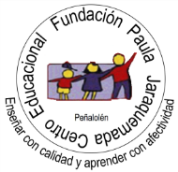 En Historia trabajarás el texto del estudiante. También se adjuntan guías complementarias.Taller: Orientación en el espacio Geográfico. Texto del estudiante: páginas 22 y 23.Guía nº 1: Puntos Cardinales.Texto del estudiante: páginas desde la 24 hasta la 27.  En estas páginas encontraras información relacionada con la utilización de planos para ubicarse en el espacio y el uso de puntos cardinales.Guía nº  2: Localización Relativa.Texto del estudiante: páginas desde la 28 hasta la 31. En estas páginas encontrarás información relacionada con la localización relativa en un mapa.Guía nº 3: Continentes y Océanos.Texto del estudiante: páginas desde la 32 hasta la 35. En estas páginas encontrarás información relacionada con continentes y océanos. Guía nº 4: Puntos de Referencia. Texto del estudiante: páginas desde la 36 hasta la 39. En estas páginas se encontraras información relacionada con la utilización de mapas y globos terráqueos para ubicarse en el planeta Tierra y, también, a distinguir hemisferios, círculo del ecuador, trópicos, polos, etc.Taller: Páginas desde la 40 hasta la 43.AtentamenteMónica Ortega M.Profesora de 3º Básico